АННОТАЦИЯ рабочей программы дисциплины «__Физика, математика_»(наименование  дисциплины)______32.05.01________(шифр)Направление подготовки (специальность)   32.05.01. Медико-профилактическое дело                               (код и наименование направления подготовки (специальности) Наименование профиля (специализации) ___32.05.01___________                                                        (если предусмотрены ФГОС)Уровень высшего образования ___специалитет                                         __Квалификация выпускника   ________ врач по общей гигиене, по эпидемиологии ___Факультет               _____________ Медико-профилактическое дело______________Форма  обучения   _____________очная_______________________1. Цель и задачи освоения дисциплиныЦелью освоения дисциплины является сформирование у студентов-медиков системных знаний о физических свойствах и физических процессах, протекающих в биологических объектах, в том числе человеческом организме, необходимых как для изучения других учебных дисциплин, так и для непосредственного формирования врача. .Задачами освоения дисциплины являются: 1. формирование современных естественнонаучных представлений об окружающем материальном мире;2. выработка у студентов методологической направленности, существенной для решения проблем доказательной медицины;3. формирование у студентов: логического мышления, умения точно формулировать задачу, способности вычислять главное и второстепенное, умения делать выводы на основании полученных результатов измерений;4. освоение студентами математических методов решения интеллектуальных задач, направленных на сохранение здоровья населения с учетом факторов неблагоприятного воздействия среды обитания.2. Перечень планируемых результатов обученияФормируемые в процессе изучения дисциплины компетенции: ОПК-3.3. Место учебной дисциплины в структуре образовательной программыДисциплина  «Физика, математика» изучается в первом и во втором семестрах и относится к базовой части Б1 учебного плана по специальности 32.05.01 Медико-профилактическое дело и является основополагающей для изучения следующих дисциплин:нормальная физиология, биохимия, микробиология и вирусология, гигиена, общественное здоровье и здравоохранение, неврология, медицинская генетика, офтальмология, пропедевтика внутренних болезней, лучевая диагностика и терапия, судебная медицина катастроф.Предшествующими, на которых непосредственно базируется дисциплина «Физика, математика», являются школьные курсы физики и математики.Освоение компетенций в процессе изучения дисциплины способствует формированию знаний, умений и навыков, позволяющих осуществлять эффективную работу по реализации следующего типа задач профессиональной деятельности: знать физические основы функционирования медицинской аппаратуры, устройство и назначение медицинской аппаратуры; физико-химическую сущность процессов, происходящих в живом организме на молекулярном, клеточном, тканевом и органном уровнях.4. Трудоемкость учебной дисциплины (модуля) составляет __4___ зачетных единицы, _144____ академических часов.Лекции - _16___ ч.Практические занятия - _30___ ч.Лабораторные занятия - ___30_______ ч.Самостоятельная работа - ____68____ ч.5.  Основные разделы дисциплины. 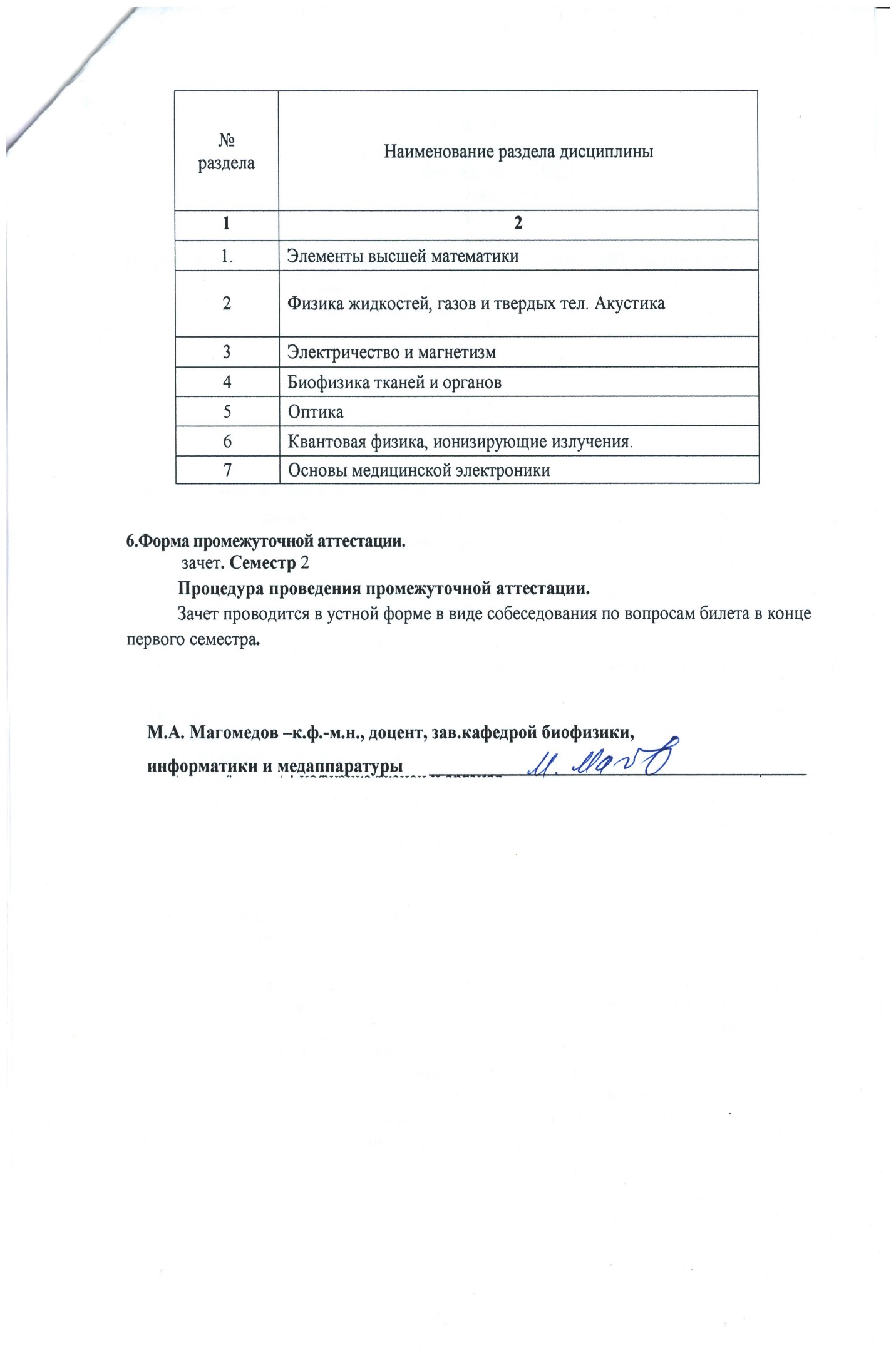 Код и наименование компетенции (или ее части)Код и наименование индикатора достижения   компетенцииОбщепрофессиональные компетенции (ОПК)ОПК-3. Способен решать профессиональные задачи врача по общей гигиене, эпидемиологии с использованием основных физико-химических и иных естественнонаучных понятий и методов.ИД-1. Владеть алгоритмом основных физико-химических и иных естественнонаучных методов исследований.ОПК-3. Способен решать профессиональные задачи врача по общей гигиене, эпидемиологии с использованием основных физико-химических и иных естественнонаучных понятий и методов.ИД-2. Уметь интерпретировать результаты физико-химических и иных естественнонаучных исследований при решении профессиональных задач.знать: математические методы решения интеллектуальных задач, основные законы физики, основные закономерности и тенденции развития мирового исторического процесса; выдающихся ученых-физиков, внесших вклад в медицину.уметь: излагать физические и математические законы и теоремы, пользоваться учебной, научной, научно-популярной литературой, пользоваться физическим оборудованием; прогнозировать направление и результат физико-химических процессов и химических превращений биологически важных веществ.владеть: способностью использования физических и математических законов в профессиональной деятельности.ИД-2. Уметь интерпретировать результаты физико-химических и иных естественнонаучных исследований при решении профессиональных задач.